ПРАВИТЕЛЬСТВО ПРИМОРСКОГО КРАЯПОСТАНОВЛЕНИЕот 31 августа 2023 г. N 614-ппОБ УТВЕРЖДЕНИИ ПРАВИЛ ПРЕДОСТАВЛЕНИЯ И МЕТОДИКИРАСПРЕДЕЛЕНИЯ ИНЫХ МЕЖБЮДЖЕТНЫХ ТРАНСФЕРТОВ ИЗ КРАЕВОГОБЮДЖЕТА БЮДЖЕТАМ МУНИЦИПАЛЬНЫХ ОБРАЗОВАНИЙ ПРИМОРСКОГО КРАЯНА ПРОВЕДЕНИЕ МЕРОПРИЯТИЙ ПО ОБЕСПЕЧЕНИЮ ДЕЯТЕЛЬНОСТИСОВЕТНИКОВ ДИРЕКТОРА ПО ВОСПИТАНИЮ И ВЗАИМОДЕЙСТВИЮС ДЕТСКИМИ ОБЩЕСТВЕННЫМИ ОБЪЕДИНЕНИЯМИ В МУНИЦИПАЛЬНЫХОБЩЕОБРАЗОВАТЕЛЬНЫХ ОРГАНИЗАЦИЯХ ПРИМОРСКОГО КРАЯВ соответствии с Бюджетным кодексом Российской Федерации, Законом Приморского края от 20 декабря 2022 года N 253-КЗ "О краевом бюджете на 2023 год и плановый период 2024 и 2025 годов", на основании Устава Приморского края Правительство Приморского края постановляет:1. Утвердить прилагаемые Правила предоставления и методику распределения иных межбюджетных трансфертов из краевого бюджета бюджетам муниципальных образований Приморского края на проведение мероприятий по обеспечению деятельности советников директора по воспитанию и взаимодействию с детскими общественными объединениями в муниципальных общеобразовательных организациях Приморского края.2. Департаменту информационной политики Приморского края обеспечить официальное опубликование настоящего постановления.Первый вице-губернаторПриморского края -Председатель ПравительстваПриморского краяВ.Г.ЩЕРБИНАУтвержденыпостановлениемПравительстваПриморского краяот 31.08.2023 N 614-ппПРАВИЛАПРЕДОСТАВЛЕНИЯ И МЕТОДИКА РАСПРЕДЕЛЕНИЯ ИНЫХ МЕЖБЮДЖЕТНЫХТРАНСФЕРТОВ ИЗ КРАЕВОГО БЮДЖЕТА БЮДЖЕТАМ МУНИЦИПАЛЬНЫХОБРАЗОВАНИЙ ПРИМОРСКОГО КРАЯ НА ПРОВЕДЕНИЕ МЕРОПРИЯТИЙПО ОБЕСПЕЧЕНИЮ ДЕЯТЕЛЬНОСТИ СОВЕТНИКОВ ДИРЕКТОРАПО ВОСПИТАНИЮ И ВЗАИМОДЕЙСТВИЮ С ДЕТСКИМИ ОБЩЕСТВЕННЫМИОБЪЕДИНЕНИЯМИ В МУНИЦИПАЛЬНЫХ ОБЩЕОБРАЗОВАТЕЛЬНЫХОРГАНИЗАЦИЯХ ПРИМОРСКОГО КРАЯ1. Настоящие Правила устанавливают цели, условия и порядок предоставления иных межбюджетных трансфертов из краевого бюджета, источником финансового обеспечения которых являются субсидии из федерального бюджета в целях софинансирования расходных обязательств Приморского края по финансовому обеспечению мероприятий по обеспечению деятельности советников директора по воспитанию и взаимодействию с детскими общественными объединениями в муниципальных общеобразовательных организациях (далее - иные межбюджетные трансферты), а также методику распределения иных межбюджетных трансфертов.Иные межбюджетные трансферты предоставляются министерством образования Приморского края (далее - министерство) в соответствии со сводной бюджетной росписью краевого бюджета, кассовым планом исполнения краевого бюджета в пределах лимитов бюджетных обязательств, доведенных министерству на текущий финансовый год на указанные цели в соответствии с законом Приморского края о краевом бюджете на соответствующий финансовый год и плановый период, в рамках реализации государственной программы Приморского края "Развитие образования Приморского края", утвержденной постановлением Администрации Приморского края от 16 декабря 2019 года N 848-па "Об утверждении государственной программы Приморского края "Развитие образования Приморского края", регионального проекта "Патриотическое воспитание граждан Российской Федерации", обеспечивающего достижение целей, показателей и результатов федерального проекта "Патриотическое воспитание граждан Российской Федерации", входящего в состав национального проекта "Образование".2. Иные межбюджетные трансферты предоставляются муниципальным образованиям при условии наличия муниципальных общеобразовательных организаций, в которых введены ставки советников директора по воспитанию и взаимодействию с детскими общественными объединениями в общеобразовательных организациях Приморского края.3. Для получения иных межбюджетных трансфертов уполномоченный орган местного самоуправления муниципального образования (далее - уполномоченный орган) в срок до 15 июля года, предшествующего году получения иного межбюджетного трансферта (для получения иного межбюджетного трансферта в 2023 году - в срок до 10 сентября 2023 года), представляет в министерство следующие документы:заявку на предоставление иных межбюджетных трансфертов (далее - заявка);копию муниципального правового акта, устанавливающего расходное обязательство муниципального образования, на исполнение которого предоставляются иные межбюджетные трансферты (далее - правовой акт).4. Размер иных межбюджетных трансфертов i-му муниципальному образованию (Т1i) определяется по формуле:Т1i = W1i x R x Nм x Sвзн, где:W1i - количество ставок советников директора по воспитанию и взаимодействию с детскими общественными объединениями в общеобразовательных организациях в i-м муниципальном образовании Приморского края, заявленных i-м муниципальным образованием Приморского края;R - показатель среднемесячной начисленной заработной платы наемных работников в организациях, у индивидуальных предпринимателей и физических лиц (среднемесячного дохода от трудовой деятельности) в целом в Приморском крае в году, предшествующем году подачи заявки на получение средств из федерального бюджета, по данным федерального статистического наблюдения;Nм - количество месяцев в году, в которых осуществляется проведение мероприятий по обеспечению деятельности советников директора по воспитанию и взаимодействию с детскими общественными объединениями в общеобразовательных организациях Приморского края (в 2023 году с 1 сентября по 31 декабря 2023 года);Sвзн - страховые взносы в государственные внебюджетные фонды.5. Распределение иных межбюджетных трансфертов между бюджетами муниципальных образований устанавливается законом Приморского края о краевом бюджете на соответствующий финансовый год и плановый период.6. Предоставление иных межбюджетных трансфертов муниципальным образованиям осуществляется на основании соглашения, заключенного между министерством и уполномоченным органом о предоставлении иных межбюджетных трансфертов из краевого бюджета бюджетам муниципальных образований на проведение мероприятий по обеспечению деятельности советников директора по воспитанию и взаимодействию с детскими общественными объединениями в муниципальных общеобразовательных организациях Приморского края (далее - соглашение) в форме электронного документа с использованием государственной интегрированной информационной системы управления общественными финансами "Электронный бюджет" (далее - ГИИС "Электронный бюджет").Соглашение заключается не позднее 15 февраля текущего финансового года. В 2023 году соглашение заключается не позднее 15 рабочих дней со дня представления уполномоченным органом заявки и правового акта, установленных абзацами вторым - третьим пункта 3 настоящих Правил.7. Для перечисления иных межбюджетных трансфертов уполномоченные органы направляют в министерство в срок не позднее 10 числа месяца, предшествующего месяцу финансирования (для финансирования в сентябре - октябре 2023 года - не позднее 10 сентября 2023 года), сведения о потребности в средствах иных межбюджетных трансфертов на текущий месяц по форме, установленной министерством.8. Министерство в течение пяти рабочих дней со дня поступления средств на лицевой счет министерства на основании заключенного соглашения готовит и направляет реестры на перечисление иных межбюджетных трансфертов в краевое государственное казенное учреждение "Центр бухгалтерского обслуживания".Перечисление иных межбюджетных трансфертов в бюджеты муниципальных образований осуществляется с лицевого счета для учета операций по переданным полномочиям получателя бюджетных средств, открытого министерству в Управлении Федерального казначейства по Приморскому краю, в пределах суммы, необходимой для оплаты денежных обязательств по расходам получателей средств местного бюджета, с учетом сведений о потребности в средствах иных межбюджетных трансфертов на текущий месяц, представленных в министерство в соответствии с пунктом 7 настоящих Правил.9. Уполномоченные органы в установленный в соответствии с соглашением срок размещают в ГИИС "Электронный бюджет":отчет о расходовании иных межбюджетных трансфертов - ежеквартально, не позднее 10-го числа месяца, следующего за отчетным кварталом, по форме, установленной соглашением;отчет о достижении значения результата предоставления иных межбюджетных трансфертов - ежеквартально, не позднее 10-го числа месяца, следующего за отчетным кварталом, по форме, установленной соглашением;отчеты о расходовании иных межбюджетных трансфертов и достижении значения результата предоставления иных межбюджетных трансфертов, установленного в соглашении, - ежегодно, не позднее 10 января года, следующего за отчетным, по формам, установленным соглашением.10. Результатом предоставления иных межбюджетных трансфертов является количество муниципальных общеобразовательных организаций, реализующих мероприятия по обеспечению деятельности советников директора по воспитанию и взаимодействию с детскими общественными объединениями.Значение результата предоставления иного межбюджетного трансферта устанавливается для каждого муниципального образования в соглашении.11. Оценка эффективности предоставления иных межбюджетных трансфертов осуществляется министерством путем сравнения плановых и фактических значений результатов предоставления иных межбюджетных трансфертов, которые устанавливаются соглашением.12. Иные межбюджетные трансферты носят целевой характер и не могут быть использованы на цели, не предусмотренные настоящими Правилами.13. В случае если муниципальным образованием по состоянию на 31 декабря текущего финансового года не достигнуты значения результата предоставления иных межбюджетных трансфертов, установленного соглашением, размер средств, подлежащих возврату из бюджета муниципального образования в краевой бюджет до первого апреля года, следующего за годом предоставления иных межбюджетных трансфертов (Т2i), определяется по формуле:Т2i = Т1i - (W2i x R x Nм x Sвзн), где:W2i - фактическое количество ставок советников директора по воспитанию и взаимодействию с детскими общественными объединениями в муниципальных общеобразовательных организациях в i-м муниципальном образовании Приморского края;W1i - количество ставок советников директора по воспитанию и взаимодействию с детскими общественными объединениями в общеобразовательных организациях в i-м муниципальном образовании Приморского края, заявленных i-м муниципальным образованием Приморского края;R - показатель среднемесячной начисленной заработной платы наемных работников в организациях, у индивидуальных предпринимателей и физических лиц (среднемесячного дохода от трудовой деятельности) в целом в Приморском крае в году, предшествующем году подачи заявки на получение средств из федерального бюджета, по данным федерального статистического наблюдения;Nм - количество месяцев в году, в которых осуществляется проведение мероприятий по обеспечению деятельности советников директора по воспитанию и взаимодействию с детскими общественными объединениями в общеобразовательных организациях Приморского края (в 2023 году с 1 сентября по 31 декабря 2023 года);Sвзн - страховые взносы в государственные внебюджетные фонды.14. Министерство обеспечивает соблюдение муниципальными образованиями целей, условий и порядка, установленных при предоставлении иного межбюджетного трансферта.15. Министерство и органы государственного финансового контроля осуществляют проверку соблюдения муниципальными образованиями условий, целей и порядка, установленных при предоставлении иного межбюджетного трансферта.16. Ответственность за нецелевое использование иных межбюджетных трансфертов, за нарушение настоящих Правил и достоверность представляемых в министерство документов и отчетов возлагается на уполномоченные органы.17. Нецелевое использование иных межбюджетных трансфертов влечет бесспорное взыскание суммы средств, полученных из краевого бюджета, в размере средств, использованных не по целевому назначению, или сокращение предоставления межбюджетных трансфертов (за исключением субвенций и дотации на выравнивание бюджетной обеспеченности муниципального образования).18. Не использованные по состоянию на 1 января текущего финансового года остатки иных межбюджетных трансфертов подлежат возврату в доход краевого бюджета в течение первых 15 рабочих дней текущего финансового года.19. В случае если неиспользованный остаток иных межбюджетных трансфертов не перечислен в доход краевого бюджета, этот остаток подлежит взысканию в доход краевого бюджета в порядке, установленном министерством финансов Приморского края.20. В случае если муниципальным образованием допущены нарушения положений настоящих Правил, муниципальное образование обеспечивает возврат в доход краевого бюджета суммы иных межбюджетных трансфертов на основании требования о возврате иных межбюджетных трансфертов.Требование о возврате иных межбюджетных трансфертов в краевой бюджет (далее - требование) направляется министерством в уполномоченный орган местного самоуправления в пятидневный срок со дня установления нарушения.Возврат иных межбюджетных трансфертов производится уполномоченным органом по реквизитам и коду бюджетной классификации Российской Федерации, указанным в требовании, в течение пяти рабочих дней со дня получения требования.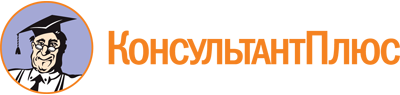 Постановление Правительства Приморского края от 31.08.2023 N 614-пп
"Об утверждении Правил предоставления и методики распределения иных межбюджетных трансфертов из краевого бюджета бюджетам муниципальных образований Приморского края на проведение мероприятий по обеспечению деятельности советников директора по воспитанию и взаимодействию с детскими общественными объединениями в муниципальных общеобразовательных организациях Приморского края"Документ предоставлен КонсультантПлюс

www.consultant.ru

Дата сохранения: 31.10.2023
 